                         Poľnohospodárstvo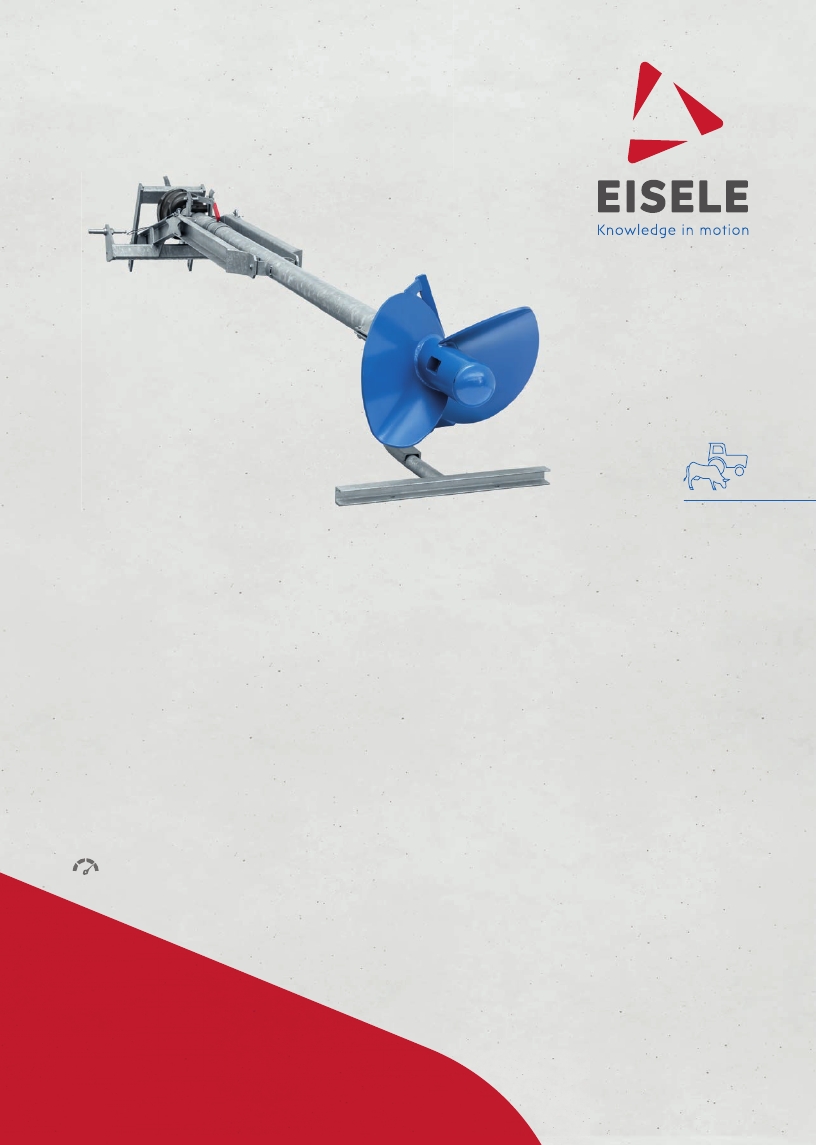 PTO miešadlá ZPpre kontajneryMiešadlá Eisele ZP sú ideálne flexibilné mobilnériešenie pre veľké rozsahy a hĺbky ponorenia v otvorenýcha uzavretých nádobách.Vývodové hriadeľové miešačky Eisele vďačia za svoju vynikajúcupozíciu produktu najvyšším výrobným štandardom v kombinácii srozsiahlymi praktickými skúsenosťami.Dĺžky:  od  3,5  m  do  6,0  m33,0  kW  do  48,0  kWVýhody·  Miešadlo z nehrdzavejúcej ocele·  Širokolistá náporová vrtuľas vysokým ťahom·  Hnací hriadeľ v olejovom kúpeli·  Masívne prevedenie PTO miešadlá ZP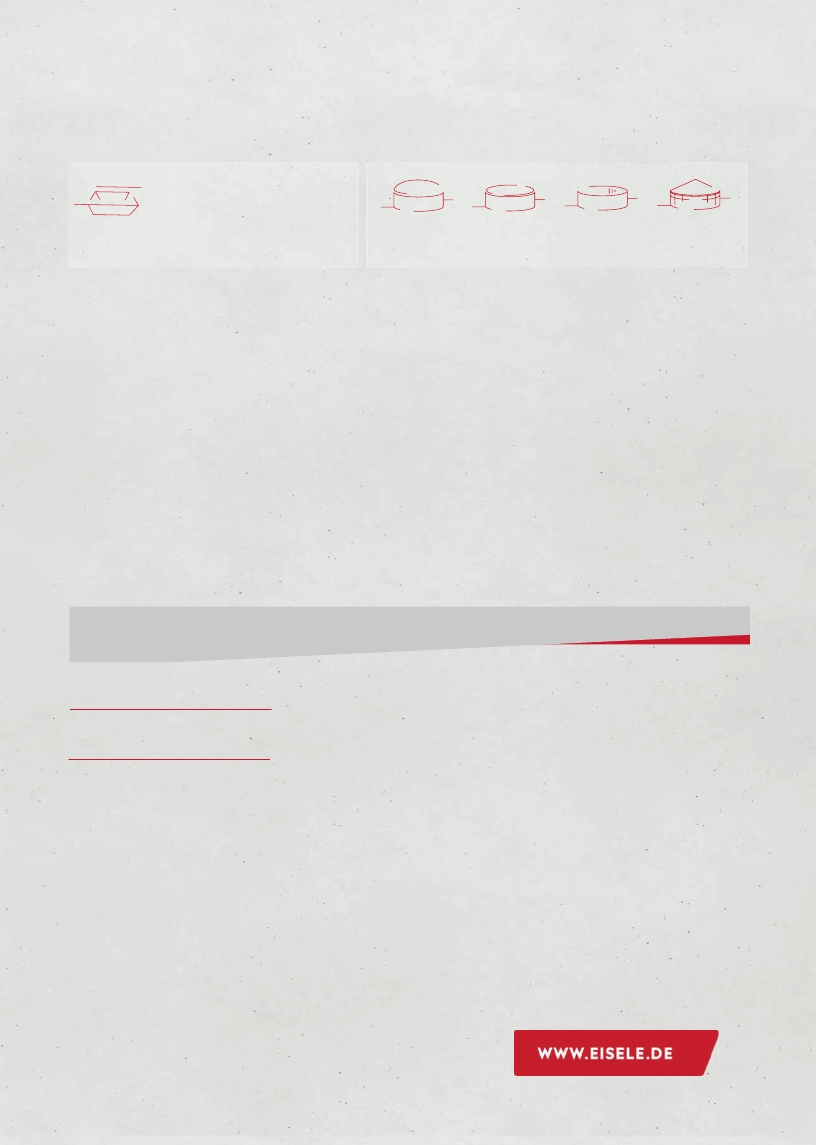 pre kontajneryOtvorené lagúnyNádrž sFóliovou strechouNádrž sOceľová nádržZariadenie·  Trojbodový záves·  Voliteľne s mechanickým alebohydraulickým nastavením·  Širokolistá náporová vrtuľa·  Miešadlo a ochranná tyč z nehrdzavejúcej ocelePríslušenstvo·  Spiatočka pre jazduvpred a vzad·  Schneidwerk·  Rôzne vývodové hriadele·  PodvozokTechnické   DátaTyp	Dĺžka	Požiadavka na výkon	Otáčky	Minimálny otvor jamy540 1 / min	s hrúbkou stropu 0,25 mPohon PTO	m	kW	PS	1/min	mPohon traktora ZP454	3,5 - 6,0	33	45	540	0,50654	3,5 - 6,0	48	65	540	0,60Údaje o výkone sa týkajú vody. Informácie a ilustrácie sú nezáväzné.Franz  Eisele  u.  Söhne  GmbH  &  Co.  KGHauptstraße  2  -  4  ·  72488  Sigmaringen  ·  Germany                         Poľnohospodárstvo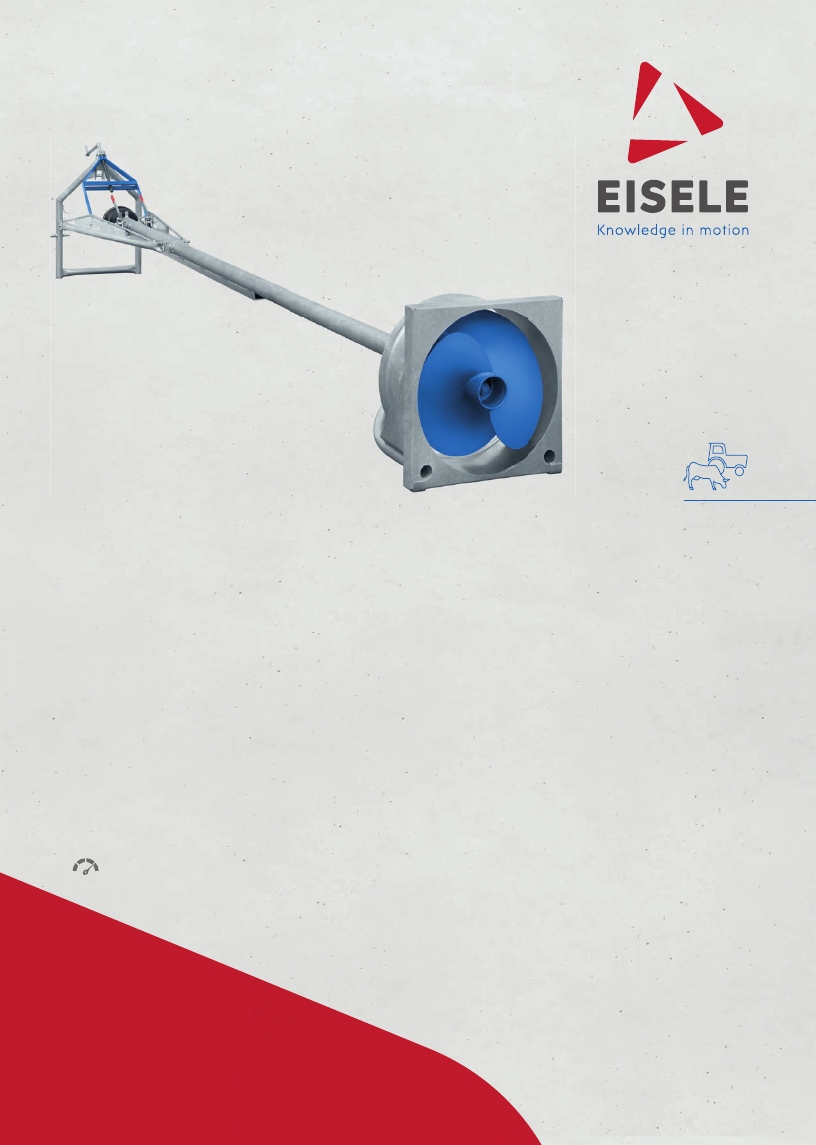 PTO miešadlá ZQU, ZQUEPre kanályMiešadlá vývodového hriadeľa Eisele ZQU sú ideálne pre cirkulačnésystémy kanálov na hnojenie, známe aj pod pojmom „slalomovýsystém“. Vysoká rýchlosť cirkulácie je zaistená dvojzávitovouvrtuľou.Pripojený elektrický pohon (ZQUE) umožňuje stacionárnepoužitie.Dĺžka:  od  3,5  m  do  6,0  m11,0  kW  do  48,0  kWVýhody·  Miešadlo z nehrdzavejúcej ocele·  Dvojradý  Schneck,ťahajúci alebo tlačiaci·  Hnací hriadeľ v olejovom kúpeli·  Masívne prevedenieZapfwellenrührwerke ZQU, ZQUE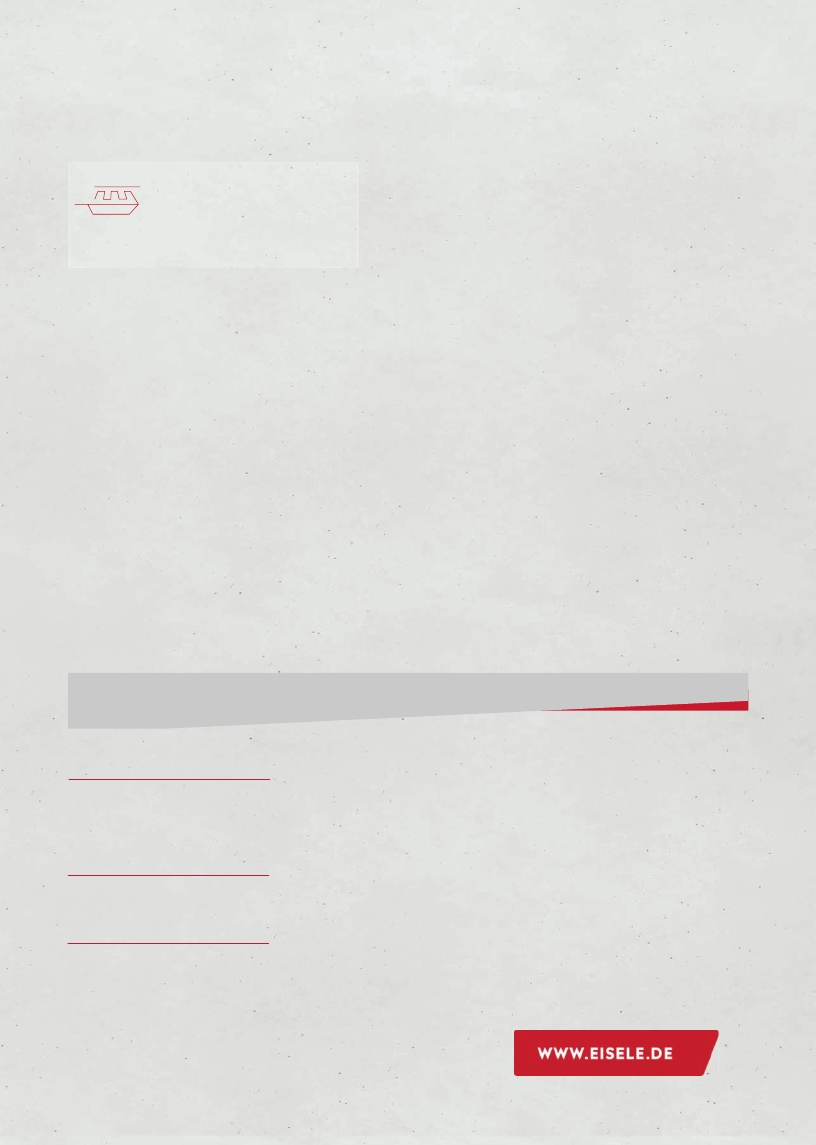 für   KanäleSlalomsystemAusstattung·  Dreipunktaufhängung  mit  mechanischer  oderhydraulischer  Verstellung·  Optional:  Befestigungsbockfür  stationären  Einbau·  Doppelgängige  Schnecke  (verzinkt  /  Edelstahl)·  Rührstange  und  Schutzbügel  in  Edelstahl·  Düse  mit  Schutzring·  Gleitschiene  mit  Einbaurahmen(verzinkt  /  Edelstahl)·  Optional  mit  aufsteckbarem  Elektroantriebbis  15  kWZubehör·  Wendegetriebe  fürVor-  und  Rücklauf·  Diverse  ZapfwellenTechnische   DatenTyp	Baulänge	Kraftbedarf bei	Drehzahl	Düsendurchmesser540 1 / minAntrieb-Zapfwelle-	m	kW	PS	1/min	mmSchlepperantrieb ZQU403	3,5 - 6,0	3o	40	540	570653	3,5 - 6,0	48	65	540	670Antrieb-Zapfwelle &	m	kW	PS	1/min	mmElektroantrieb ZQUE403-154	3,5 - 6,0	11	15	400	570403-204	3,5 - 6,0	15	20	450	570653-204	3,5 - 6,0	15	20	400	670Leistungsdaten sind auf Wasser bezogen. Angaben und Abbildungen sind unverbindlich.Franz  Eisele  u.  Söhne  GmbH  &  Co.  KGHauptstraße  2  -  4  ·  72488  Sigmaringen  ·  Germany